Oven-Roasted Pork Roast for Pulled Pork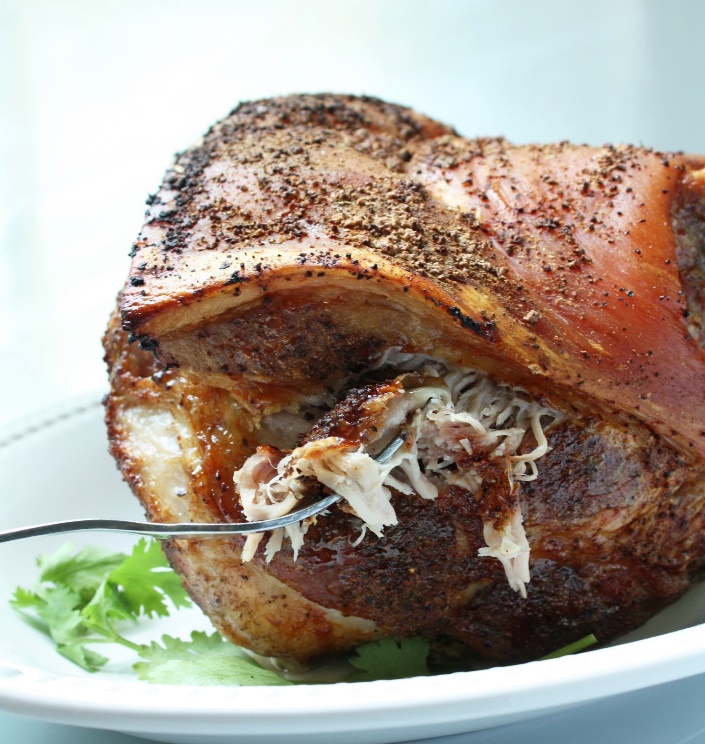 Oven-Roasted Pork Roast for Sliced Pork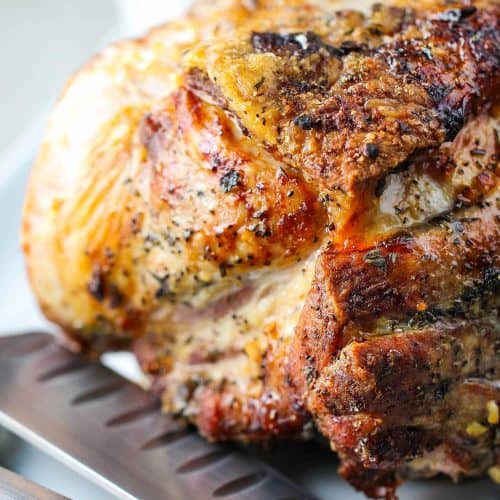 Prep Time: 10 minutesCook Time: 4 hoursTotal Time: 250 minutesYield: 28-30 servingsPrep Time: 10 minutesCook Time: 2-3 hoursTotal Time: 160-190 minutesYield: 28-30 servings